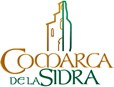   AUTORIZACIÓN AL ADRI COMARCA DE LA SIDRA PARA TRATAR DATOS PERSONALESVILLAVICIOSA, en fecha ..........................ADRI COMARCA DE LA SIDRA es el Responsable del tratamiento de los datos personales del Interesado y le informa de que estos datos se tratarán de conformidad con lo dispuesto en el Reglamento (UE) 2016/679, de 27 de abril (RGPD), la Ley Orgánica 3/2018, de 5 de diciembre (LOPDGDD), y la Ley (ES) 1/1982 de protección civil, derecho al honor, intimidad personal y familiar y a la propia imagen, por lo que se le facilita la siguiente información del tratamiento:Fines y legitimación del tratamiento:Criterios de conservación de los datos: se conservarán durante no más tiempo del necesario para mantener el fin del tratamiento o mientras existan prescripciones legales que dictaminen su custodia y cuando ya no sea necesario para ello, se suprimirán con medidas de seguridad adecuadas para garantizar la anonimización de los datos o la destrucción total de los mismos.Comunicación de los datos: no se comunicarán los datos a terceros sin su consentimiento, salvo obligación legal.Consentimiento explícito: el Interesado puede autorizar o no el tratamiento señalando con una «x» en la casilla correspondiente de SÍ (doy el consentimiento) o NO (no doy el consentimiento) para los siguientes tratamientos y categorías de destinatarios:Derechos que asisten al Interesado:Derecho a retirar el consentimiento en cualquier momento.Derecho de acceso, rectificación, portabilidad y supresión de sus datos, y de limitación u oposición a su tratamiento.Derecho a presentar una reclamación ante la Autoridad de control (www.aepd.es) si considera que el tratamiento no se ajusta a la normativa vigente.Datos de contacto para ejercer sus derechos:ADRI COMARCA DE LA SIDRA. Avenida del Deporte, 3, Entresuelo, - 33300 VILLAVICIOSA (Asturias). DPD: mmp2435@colegiados.icagijon.esEl Interesado o su representante legal consiente el tratamiento de sus datos en los términos expuestos: Nombre ..........................................................................................., con NIF .............................Representante legal de ..................................................................., con NIF .............................Firma:P. 1ADRI COMARCA DE LA SIDRAAvenida del Deporte, 3, Entresuelo, - 33300 VILLAVICIOSA (Asturias)FinesLegitimaciónMantener una relación comercialInterés público del responsable (art. 6.1.f RGPD)Envío de comunicaciones de productos o serviciosGrabación de imágenes y vídeos de las actividades llevadas a cabo por el responsable del tratamiento para dar publicidad de las mismas en los medios de comunicaciónConsentimiento del Interesado (art. 6.1.a RGPD)SÍNOAUTORIZACIÓN PARA TRATAR DATOS PERSONALESEnvío de comunicaciones de productos o serviciosGrabación de imágenes y vídeos para uso internoGrabación de imágenes y vídeos para su publicación en medios de comunicación del Responsable: blogs, webs, redes sociales, etc.Grabación de imágenes y vídeos para su publicación en medios de comunicación externos al Responsable: periódicos, revistas, webs, etc.